Edublogs Student Blogging Challenge 2011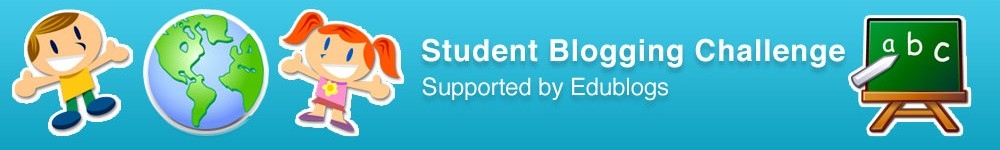 Inventory: Part 1 Posts ( from Challenges 1 to 4)Use the table below to make sure that you are up to date with the posts that you need to make. Remember that a post does not need to be long – a short but fun and interesting post will probably get more readers and comments. Before you write a post make sure that you read the complete instructions at the challenge blog because they always include clear and helpful tips.Post TitleChallenge NumberDescription and commentsTickWhy should people visit your blog?1What’s fun and interesting? What are you going to include?Write a post describing your avatar2You need to make an avatar and then describe why it looks like it doesWhat is a digital footprint?2Watch the video at the challenge blog and then write about your digital footprintWrite a post in a different language3Could you write one in a language that is not English or Spanish? Have a go?Write a post about a global activity you have taken part in3It could be World Maths Day or Earth Day, for example Write about the importance of  tags and categories4Why is it important to use tags and categories. What tags and categories have you used in your blog?Write an interesting post about your community4What’s different unique and interesting about where you live?Where in the World would you like to visit4Why? What do you already know about that place?What would you like to know?